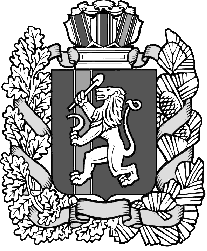 КРАСНОЯРСКИЙ КРАЙ ИЛАНСКИЙ РАЙОН          НОВОГОРОДСКИЙ СЕЛЬСКИЙ СОВЕТ ДЕПУТАТОВРЕШЕНИЕ03.04.2017                                   с.Новогородка                            № 14-48 рОб утверждении Порядка формирования, ведения и обязательного опубликования перечня муниципального имущества администрации Новогородского сельсовета Иланского района Красноярского края, предназначенного для оказания имущественной поддержки субъектам малого и среднего предпринимательства и организациям, образующим инфраструктуру поддержки субъектов малого и среднего предпринимательстваВ соответствии с Федеральным законом от 06.10.2003 № 131-ФЗ «Об общих принципах организации местного самоуправления в Российской Федерации», ч. 4 ст. 18 Федерального закона от 24.07.2007 № 209-ФЗ «О развитии малого и среднего предпринимательства в Российской Федерации», от 22.07.2008 № 159-ФЗ «Об особенностях отчуждения недвижимого имущества, находящегося в государственной собственности субъектов Российской Федерации или в муниципальной собственности и арендуемого субъектами малого и среднего предпринимательства, и о внесении изменений в отдельные законодательные акты Российской Федерации», ст. 23 Устава Новогородского сельсовета Иланского района Красноярского края, сельский Совет депутатов  РЕШИЛ:     1. Утвердить Порядок формирования, ведения и обязательного опубликования Перечня муниципального имущества администрации Новогородского сельсовета Иланского района Красноярского края, предназначенного для оказания имущественной поддержки субъектам малого и среднего предпринимательства и организациям, образующим инфраструктуру поддержки субъектов малого и среднего предпринимательства, согласно Приложению к настоящему решению. 2. Настоящее Решение вступает в силу со дня его официального опубликования в газете «Новогородские ведомости» и подлежит размещению на официальном сайте администрации Иланского района Красноярского края. Председатель сельского Совет                              Глава сельсовета _______________ Н.А. Шишпор                         ____________ Т.В.Лецрих            Приложениек РешениюНовогородскогоСовета депутатовот 03.04.2017 № 14-48 рПОРЯДОКформирования, ведения и обязательного опубликования перечня муниципального имущества администрации Новогородского сельсовета Иланского района Красноярского края, предназначенного для оказания имущественной поддержки субъектам малого и среднего предпринимательства и организациям, образующим инфраструктуру поддержки субъектов малого и среднего предпринимательства1. ОБЩИЕ ПОЛОЖЕНИЯ1.1. Настоящий Порядок разработан в соответствии с положениями ч. 4 статьи 18 Федерального закона от 24.07.2007 N 209-ФЗ "О развитии малого и среднего предпринимательства в Российской Федерации", Федерального закона от 26.07.2006 N 135-ФЗ "О защите конкуренции", Федерального закона от 22.07.2008 N 159-ФЗ "Об особенностях отчуждения недвижимого имущества, находящегося в государственной собственности субъектов Российской Федерации или в муниципальной собственности и арендуемого субъектами малого и среднего предпринимательства, и о внесении изменений в отдельные законодательные акты Российской Федерации".1.2. Настоящий Порядок регулирует правила формирования, ведения и публикации Перечня муниципального имущества администрации Новогородского сельсовета Иланского района Красноярского края, предназначенного для передачи во владение и (или) в пользование субъектам малого и среднего предпринимательства (далее - Перечень). 1.3. Перечень формируется в соответствии с настоящим Порядком и утверждается Постановлением Главы Новогородского сельсовета Иланского района Красноярского края. 1.4. Имущество, включенное в Перечень, может быть использовано только в целях предоставления его в пользование субъектам малого и среднего предпринимательства и организациям, образующим инфраструктуру поддержки субъектов малого и среднего предпринимательства.1.5 Имущество, включенное в Перечень, предоставляется в пользование субъектам малого и среднего предпринимательства и организациям, образующих инфраструктуру поддержки субъектов малого и среднего предпринимательства на срок не менее 5 лет. Уменьшение срока предоставления в пользование указанного имущества допускается лишь на основании письменного заявления субъекта малого и среднего предпринимательства или организации, образующей инфраструктуру поддержки субъектов малого и среднего предпринимательства. 1.6. Продажа, переуступка прав пользования, передача прав пользования в залог и внесение прав пользования в уставный капитал любых других субъектов хозяйственной деятельности, имущества включенного в Перечень и переданного субъектам малого и среднего предпринимательства и организациям, образующим инфраструктуру поддержки субъектов малого и среднего предпринимательства запрещена. 1.7. Имущество, включенное в Перечень, не подлежит отчуждению в частную собственность, в том числе в собственность субъектов малого или среднего предпринимательства, арендующих это имущество2. ПОРЯДОК ФОРМИРОВАНИЯ И ВЕДЕНИЯ ПЕРЕЧНЯ2.1.  Формирование и ведение Перечня, а также учет объектов, входящих в него, осуществляется администрацией Новогородского сельсовета Иланского района Красноярского края.2.2. В Перечень включается недвижимое имущество, находящееся в собственности администрации Новогородского сельсовета Иланского района Красноярского края,  необходимое для обеспечения предпринимательской деятельности субъектов малого и среднего предпринимательства, занимаемое организациями, образующими инфраструктуру поддержки малого и среднего предпринимательства,  соответствующее следующим критериям:а) муниципальное имущество свободно от прав третьих лиц (за исключением имущественных прав субъектов малого и среднего предпринимательства);б) муниципальное имущество не ограничено в обороте;в) муниципальное имущество не является объектом религиозного назначения;г) муниципальное имущество не является объектом незавершенного строительства;д) в отношении муниципального имущества не принято решение о предоставлении его иным лицам;е) муниципальное имущество не включено в прогнозный план (программу) приватизации имущества, находящегося в собственности  Новогородского  сельсовета;ж) муниципальное имущество не признано аварийным и подлежащим сносу или реконструкции.2.3. Не подлежат включению в Перечень: - объекты муниципальной собственности, которые используются для решения вопросов местного значения (здания детских садов, школ, больниц и прочие); - объекты муниципальной собственности, не являющиеся обособленными (неизолированные помещения, части зданий, помещений и прочие), в случаях, если включение их в Перечень повлияет на процесс приватизации объекта в целом.2.4. Перечень представляет собой список объектов муниципальной собственности, включенных в Реестр муниципальной собственности Новогородского сельсовета, содержащий следующую информацию:- наименование имущества, подлежащего передаче в качестве объекта аренды, и иные позволяющие его индивидуализировать данные (характеристика имущества);- целевое назначение;- сведения о правах третьих лиц на это имущество.2.5. Объекты муниципальной собственности могут быть исключены из Перечня в случаях: - невостребованности объекта для указанных в п. 2.1 настоящего Порядка целей; - необходимости использования помещения для муниципальных или государственных нужд; - в случае передачи в установленном законом порядке объекта в государственную собственность Российской Федерации. 2.6. Запрещается продажа переданного субъектам малого и среднего предпринимательства и организациям, образующим инфраструктуру поддержки субъектов малого и среднего предпринимательства, имущества, переуступка прав пользования им, передача прав пользования им в залог и внесение прав пользования таким имуществом в уставный капитал любых других субъектов хозяйственной деятельности.2.7. Перечень включает в себя описание объекта учета с указанием его адреса и технических характеристик. 2.8. Внесение сведений о муниципальном имуществе в перечень (в том числе ежегодное дополнение), а также исключение сведений о муниципальном имуществе из перечня осуществляются Постановлением Главы Новогородского сельсовета Иланского района Красноярского края. Внесение в перечень изменений, не предусматривающих исключения из перечня муниципального имущества, осуществляется не позднее 10 рабочих дней с даты внесения соответствующих изменений в реестр муниципального имущества.2.9. Рассмотрение предложения о внесении сведений о муниципальном имуществе в перечень, а также исключение сведений из перечня, осуществляется администрацией Новогородского  сельсовета Иланского района Красноярского края в течение 30 календарных дней с даты его поступления. По результатам рассмотрения предложения администрацией сельсовета принимается одно из следующих решений:а) о включении сведений о муниципальном имуществе, в отношении которого поступило предложение, в перечень с учетом критериев, установленных пунктом 2.2 настоящих Правил;б) об исключении сведений о муниципальном имуществе, в отношении которого поступило предложение, из перечня с учетом положений пунктов 2.11 и 2.12 настоящих Правил;в) об отказе в учете предложения.2.10. В случае принятия решения об отказе в учете предложения, указанного в пункте 3 настоящих Правил, уполномоченный орган направляет лицу, представившему предложение, мотивированный ответ о невозможности включения сведений о федеральном имуществе в перечень или исключения сведений о федеральном имуществе из перечня.2.11. Администрация Новогородского сельсовета Иланского района Красноярского края  вправе исключить сведения о муниципальном имуществе из перечня, если в течение 2 лет со дня включения сведений о федеральном имуществе в перечень в отношении такого имущества от субъектов малого и среднего предпринимательства или организаций, образующих инфраструктуру поддержки субъектов малого и среднего предпринимательства, не поступило:а) ни одной заявки на участие в аукционе (конкурсе) на право заключения договора, предусматривающего переход прав владения и (или) пользования в отношении муниципального имущества;б) ни одного заявления о предоставлении муниципального имущества, в отношении которого заключение указанного договора может быть осуществлено без проведения аукциона (конкурса) в случаях, предусмотренных Федеральным законом "О защите конкуренции".2.12. Администрация Новогородского  сельсовета Иланского района Красноярского края исключает сведения о муниципальном имуществе из перечня в одном из следующих случаев:а) в отношении муниципального имущества в установленном законодательством Российской Федерации порядке принято решение Президента Российской Федерации или Правительства Российской Федерации о его использовании для государственных нужд либо для иных целей;б) право муниципальной  собственности на имущество прекращено по решению суда или в ином установленном законом порядке.2.13. Сведения о муниципальном имуществе вносятся в перечень в составе и по форме, которые установлены в соответствии с частью 4.4 статьи 18 Федерального закона "О развитии малого и среднего предпринимательства в Российской Федерации".2.14 Ведение Перечня осуществляется на бумажном и электронном носителе. Ведение базы данных муниципального имущества означает занесение в нее объектов учета и данных о них, обновление данных об объектах учета и их исключение из указанной базы данных при внесении изменений или дополнений в установленном порядке в утвержденный Перечень. 2.15. Информация об объектах учета, содержащаяся в реестре, предоставляется любым заинтересованным лицам в соответствии с законодательством Российской Федерации.3. ПОРЯДОК ОФИЦИАЛЬНОГО ОПУБЛИКОВАНИЯ ПЕРЕЧНЯ3.1. Перечень и внесенные в него изменения, утвержденные Главой Новогородского  сельсовета Иланского района Красноярского края  подлежат:а) обязательному опубликованию в средствах массовой информации - в течение 10 рабочих дней со дня утверждения;б) размещению на официальном сайте администрации Иланского района Красноярского края  в информационно-телекоммуникационной сети "Интернет" (в том числе в форме открытых данных) - в течение 3 рабочих дней со дня утверждения.